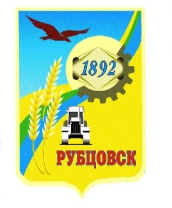 Администрация города Рубцовска Алтайского краяПОСТАНОВЛЕНИЕ26.06.2023 № 2025О внесении изменений в Административный регламента предоставления Администрацией города Рубцовска Алтайского края муниципальной услуги «Оформление свидетельств об осуществлении перевозок по маршруту регулярных перевозок и карт маршрута регулярных перевозок, переоформление свидетельств об осуществлении перевозок по маршруту регулярных перевозок и карт маршрута регулярных перевозок», утвержденный постановлением Администрации города Рубцовска Алтайского края от 04.10.2022 № 3189В целях реализации Федерального закона от 27.07.2010 № 210-ФЗ «Об организации предоставления государственных и муниципальных услуг»,  руководствуясь Порядком разработки и утверждения административных регламентов предоставления муниципальных услуг на территории муниципального образования город Рубцовск Алтайского края, проведения экспертизы их проектов, утвержденным постановлением Администрации города Рубцовска Алтайского края от 06.11.2018 № 2849, в соответствии с Федеральным законом Российской Федерации от 13.07.2015 № 220-ФЗ «Об организации регулярных перевозок пассажиров и багажа автомобильным транспортом и городским наземным электрическим транспортом в Российской Федерации и о внесении изменений в отдельные законодательные акты Российской Федерации», статьями 56, 68, 70 Устава муниципального образования город Рубцовск Алтайского края,  ПОСТАНОВЛЯЮ:1. Внести в Административный регламент предоставления Администрацией города Рубцовска Алтайского края муниципальной услуги «Оформление свидетельств об осуществлении перевозок по маршруту регулярных перевозок и карт маршрута регулярных перевозок, переоформление свидетельств об осуществление перевозок по маршруту регулярных перевозок и карт маршрута регулярных перевозок» (далее – Административный регламент), утвержденный постановлением Администрации города Рубцовска Алтайского края от 04.10.2022 № 3189 следующие изменения:1.1. пункт 6.3.1 подраздела 6.3 раздела VI Административного регламента  изложить в следующей редакции:«6.3.1. При наличии в заявлении о предоставлении муниципальной услуги указания о выдаче результатов оказания услуги через МФЦ, Уполномоченный орган передает документы в МФЦ для последующей выдачи заявителю (представителю) способом, согласно заключенным соглашением о взаимодействии заключенным между Уполномоченным органом и МФЦ в порядке, утвержденном  постановлением Правительства Российской Федерации от 27.09.2021 № 797 «О взаимодействии между МФЦ предоставления государственных и муниципальных услуг и федеральными органами исполнительной власти, органами государственных внебюджетных фондов, органами государственной власти субъектов Российской Федерации, органами местного самоуправления». Порядок и сроки передачи Уполномоченным органом таких документов в МФЦ установлен заключенным между Уполномоченным органом и МФЦ соглашением о взаимодействии, не позднее, чем за один рабочий день до окончания срока предоставления муниципальной услуги.».2. Опубликовать настоящее постановление в газете «Местное время» и разместить на официальном сайте Администрации города Рубцовска Алтайского края в информационно-телекоммуникационной сети «Интернет».3. Настоящее постановление вступает в силу после его опубликования в газете «Местное время».4. Контроль за исполнением настоящего постановления возложить на заместителя Главы Администрации города Рубцовска – начальника управления по жилищно-коммунальному хозяйству и экологии Обуховича О.Г.Глава города Рубцовска                                                                             Д.З. Фельдман